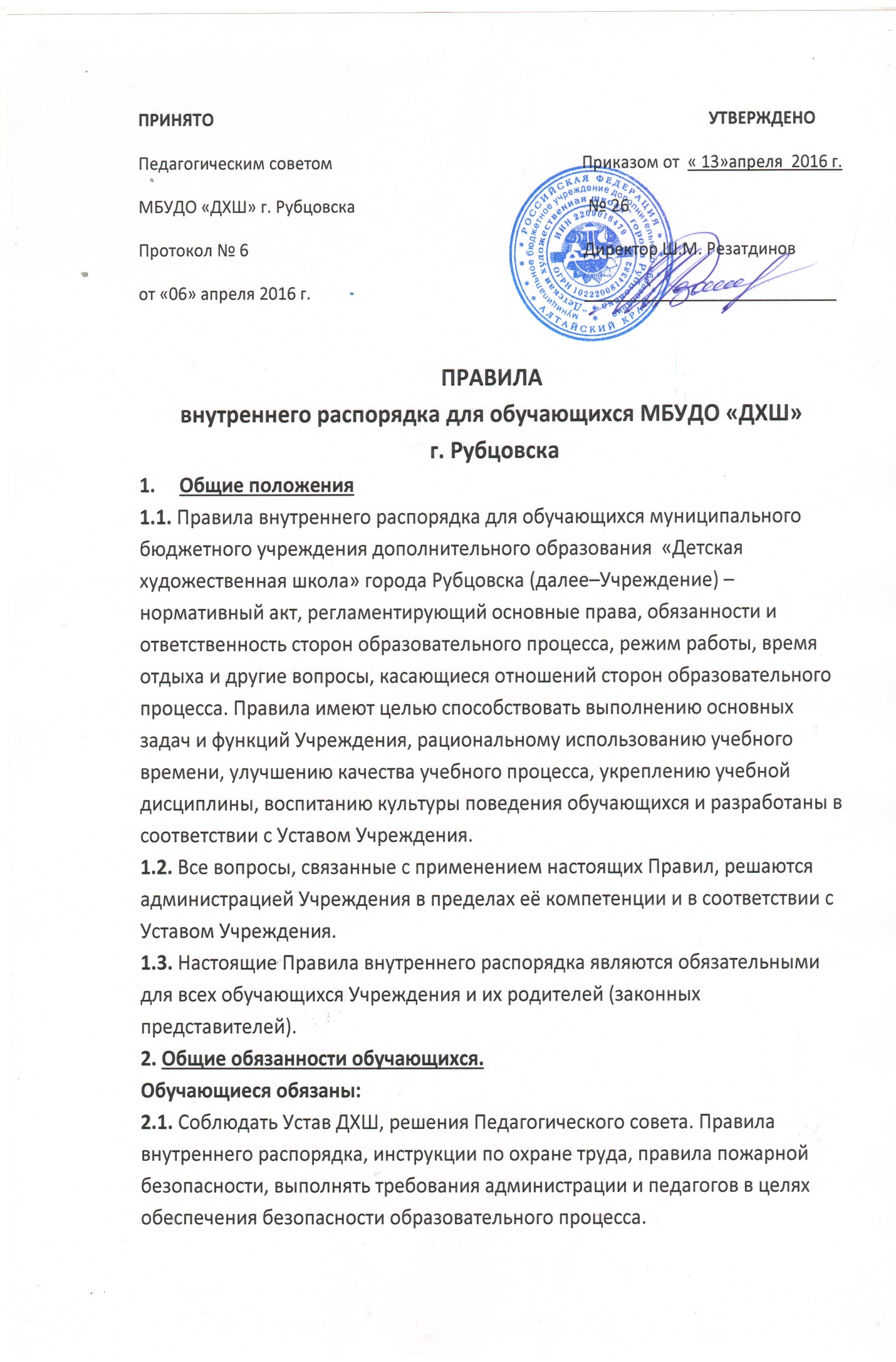 2.2. Вести себя в школе и вне её так, чтобы не уронить свою честь и достоинство, не запятнать доброе имя школы.2.3. Посещать ДХШ в предназначенное для этого время и не пропускатьзанятия без уважительной причины. В случае пропуска занятий, ученикпредставляет классному руководителю справку медицинского учрежденияили заявление родителей (лиц, их заменяющих)о причине отсутствия.2.4. Находиться в ДХШ в течение учебного времени. Покидать территорию школы в урочное время возможно только с разрешения классного руководителя, администрации  ДХШ.2.5. Добросовестно учиться, осваивать художественно-образовательные  программы.2.6. Участвовать в организации просмотра учебных работ  и общественно-полезном труде.2.7. Здороваться с работниками и посетителями школы, проявлять уважение к старшим, заботиться о младших. Ученики уступают дорогу педагогам, взрослым, старшие школьники – младшим, мальчики – девочкам. 2.8. Решать спорные и конфликтные ситуации мирно, на принципах взаимного уважения, с учетом взглядов участников спора. Если такое невозможно, - обращаться за помощью к классному руководителю, администрации  ДХШ.2.9. Беречь имущество школы,  аккуратно относятся как к своему, так и к чужому имуществу. 2.10. Запрещается: - Пропускать занятия без уважительных причин. Уважительными причинами считаются: а) болезнь, б) пребывание в санатории (при наличии справки из поликлиники, от школьного врача или из санатория).- Находиться в учебных кабинетах в пальто, куртках и головных уборах, без сменной или в грязной сменной обуви. - Оставлять в карманах верхней одежды деньги, проездные билеты и  другие ценные вещи.- Без разрешения преподавателя во время занятий и перемен выходить из здания Учреждения,  из учебного кабинета, заходить в другие кабинеты.- Громко разговаривать, шуметь, допускать нецензурные выражения.- Портить работы  других обучающихся, экспонаты выставок и т.п.- Использовать во время занятий без разрешения преподавателя средства сотовой связи и иные электронные устройства.- Выяснять отношения друг с другом в некорректной форме.- Наносить любые надписи в помещениях Учреждения, на фасаде здания Учреждения, а также на предметах мебели.- Приносить, передавать или использовать оружие, спиртные напитки, табачные изделия, токсические и наркотические вещества.- Использовать любые средства и вещества, которые могут привести к взрывам и пожарам.- Приносить колющие и режущие предметы, пиротехнику, любые предметы, которые могут создать угрозу безопасности жизни обучающихся, и пользоваться ими в здании и на территории Учреждения.3.Правила поведения для обучающихся.3.1. Приход и уход из школы.-Приходить в школу следует за 10-15 минут до начала уроков.-В гардеробе обучающиеся снимают верхнюю одежду.-Необходимо иметь все необходимые для уроков принадлежности.- В случае опоздания на урок, постучаться в дверь кабинета, зайти, поздороваться с учителем, извиниться за опоздание и попросить разрешения сесть на  свое  место.-После окончания занятий нужно получить одежду из гардероба, аккуратно одеться и покинуть школу, соблюдая правила вежливости. 3.2. Поведение на уроке.-Перед началом урока, обучающиеся должны подготовить свое рабочее место, и все необходимое для работы.-Время урока должно использоваться только для учебных целей. Во время урока нельзя шуметь, отвлекаться самому и отвлекать других посторонними разговорами, играми и другими, не относящимися к уроку, делами.-Если обучающемуся необходимо выйти из класса, он должен попросить разрешения учителя.-Запрещается во время уроков пользоваться мобильными телефонами и другими устройствами не относящимися к учебному процессу. Следует отключить и убрать все технические устройства (плееры, наушники, игровые приставки и пр.), перевести мобильный телефон в тихий режим и убрать его со стола. В случае нарушения, учитель имеет право изъять техническое устройство на время урока. При неоднократном нарушении этих требований устройство возвращается только в присутствии родителей (законных представителей) обучающегося.3.3. Поведение на перемене.-Обучающиеся обязаны использовать время перерыва для отдыха.-Во время перерывов (перемен) обучающемуся запрещается: -       -шуметь, мешать отдыхать другим, бегать по коридорам, вблизи гипсовых скульптур, картин, стеклянных витражей и других местах. Разрешается играть организованные подвижные игры в присутствии дежурного преподавателя или классного руководителя.     - толкать друг друга, бросаться предметами и применять физическую силу для решения любого рода проблем;- употреблять непристойные выражения и жесты в адрес любых лиц, запугивать, заниматься вымогательством.Нарушение данного пункта влечет за собой применение мер, предусмотренных Российским законодательством, Уставом школы и настоящими правилами.3.4. Поведение во время проведения внешкольных мероприятий.-Перед проведением мероприятий, обучающиеся обязаны проходить инструктаж по технике безопасности. -Следует строго выполнять все указания руководителя (преподавателя) при проведении массовых мероприятий, избегать любых действий, которые могут быть опасны для собственной жизни и для окружающих.- Обучающиеся должны соблюдать дисциплину, следовать установленным маршрутом движения, оставаться в расположении группы, если это определено руководителем (преподавателем).-Строго соблюдать правила личной гигиены, своевременно сообщать руководителю группы об ухудшении здоровья или травме.-Запрещается применять открытый огонь (факелы, свечи, фейерверки, хлопушки, костры и др.), устраивать световые эффекты с применением химических, пиротехнических и других средств, способных вызвать возгорание.4. Обучающиеся имеют право:- на получение в полном объеме знаний по предметам учебного плана;- на получение качественных платных дополнительных образовательных услуг в соответствии с Уставом Учреждения;- на получение свидетельства установленного образца по окончании обучения в Учреждении (при прохождении итоговой аттестации в полном объеме);- на безопасные условия во время образовательного процесса;- на участие в творческой и культурно - просветительской деятельности: конкурсах, экскурсиях, посещении лекций, подготовке к классным и школьным праздничным мероприятиям, оформлении выставокна переход в другое учебное заведение в течение всего учебного года на любом этапе обучения;- на получение разъяснений от преподавателей о мотивах выставления той или иной оценки;- на уважение человеческого достоинства, защиту от всех форм физического и психического насилия, оскорбления личности.5. О поощрениях и ответственности:5.1. В целях мотивации обучающихся к активной жизненной позиции в Учреждении применяются поощрения обучающихся. Обучающиеся Учреждения поощряются за: - отличные успехи в учебе и активную выставочную деятельность;- общественно-полезную деятельность и добровольный труд на благо Учреждения;- благородные поступки.В Учреждении применяет следующие виды поощрений:- объявление (вручение) благодарности;- награждение Дипломом, Почётной грамотой, Похвальным листом;- вручение подарка.6. Заключительные положения.-Настоящие правила действуют на всей территории школы и распространяются на все мероприятия с участием обучающихся школы.- По решению Педагогического совета за совершение противоправных действий, грубые нарушения Устава ОУ, правил внутреннего распорядка, обучающиеся  могут быть отчислены  из школы.-Настоящие Правила вывешиваются в школе на видном месте.